【成年年齢引下げと消費者トラブル】　　　　　　　　　　　　　　　　　　　　　　　　　　組　　　　番　　　　　　　　　　　　　１．成年年齢とは、完全な行為能力を有し、自らの判断(本人の意思)で、単独で有効な契約を結ぶことなどができる年齢を言います。　　2022年4月から18歳または19歳で成年（成人）になります。下の絵の空欄に当てはまる言葉を入れよう。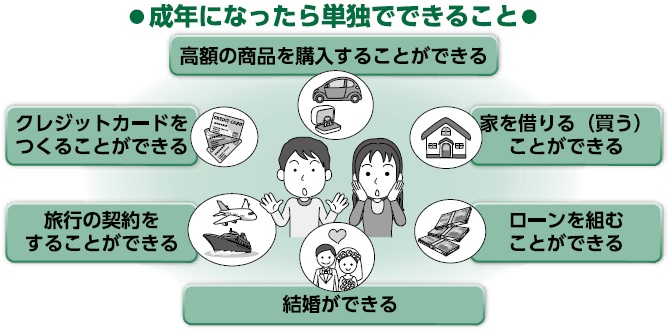 